MICRO projekt d.o.o.Ruđera Boškovića 2721000 Split Republika Hrvatska Tel: +385 (0)21 555 406Fax: +385 (0)21 555 419E-mail: info@d-dd.euWeb: www.d-dd.eu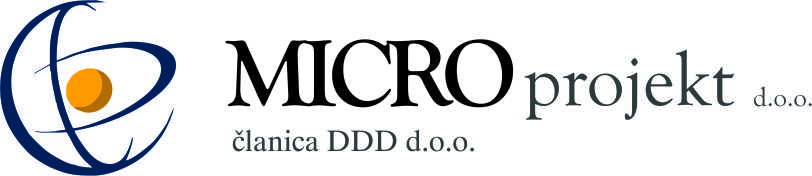 SADRŽAJ1.1.	Podatci o predlagatelju projektne ideje	31.2.	Podatci o projektnoj ideji	3 Podatci o predlagatelju projektne idejePodatci o projektnoj idejiDatum slanja pitanjaDatum zaprimanja odgovoraIme i prezimeRadno mjestoInstitucija/tvrtkaTelefon/MobitelE mailVlastoručni potpisDatumNaziv projektne idejeGospodarska kategorijaVrsta ulaganjaKoristi od ulaganjaRazina značaja ulaganjaCiljane skupineDa li je predviđeno financiranje projekata iz EU fondova (u bilo kojoj fazi ili dokumentacije i/ili priprema i/ili provedba u bilo kojem postotkuPredviđen u prostornom planuPredviđen u planu kapitalnih investicijaVlasništvo korištenje, ishodovan/oZemljišni izvadakZemljišni izvadakZemljišni izvadakPravo služnostiPravo građenjaUgovor o koncesijiKoncesijsko odobrenjeUgovor o najmuUgovor o zakupuPravo korištenja prema ugovoru o javno- privatnom partnerstvuUgovor o licenciStudije, izrađen/a:Studije, izrađen/a:Predinvesticijska studijaStudija opravdanostiPlan upravljanjaAnaliza troškova i koristiDozvola za gradnju, ishodovana/o:Dozvola za gradnju, ishodovana/o:Lokacijska dozvolaGrađevinska dozvolaRješenje o uvjetima građenjaPotvrda glavnog projektaRješenje za građenjePredviđena sredstva u planu proračuna tekuće godine za aktivnosti predviđene u tekućoj godiniUgovorena su sredstva za provedbu projektaStečeni su svi preduvjeti za početak postupka javne nabave za potrebe provedbe projektaPlanirani početak pripreme dokumentacijePlanirani završteka pripreme dokumentacijePlanirani početak provedbePlanirani završetak provedbeIzvor financiranjaOpis projektaKoji problem rješava ova projektna ideja